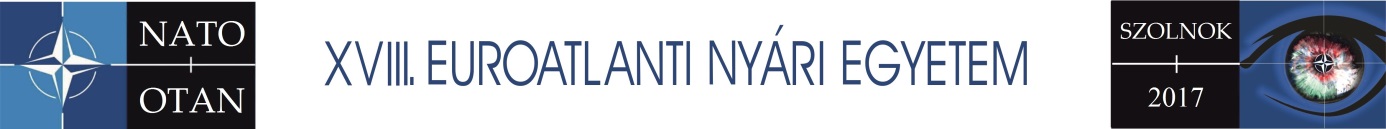 XVIII. Euroatlanti Nyári Egyetem2017. július 23 – 28.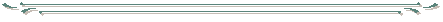 JELENTKEZÉSI LAPA jelentkező a mellékelt adatvédelmi tájékoztató* (2. oldal) ismeretében beleegyezését adja a 2017. július 23 – 28. között megrendezésre kerülő „XVIII. Euroatlanti Nyári Egyetem” szervezőjének saját személyes adatainak kezeléséhez.A kitöltött, aláírt jelentkezési lapot, szakmai önéletrajzot és motivációs levelet legkésőbb 2017. június 23-ig kérjük megküldeni a kultura@mil.hu email címre.További információ: Kis Ákos főelőadó, MH BHD KRI Kulturális Alosztály; HM: 27-453; városi: 06-1-237-5518Dátum:Közvetlen szolgálati elöljáró véleménye: Dátum:Parancsnoki záradék:Dátum:Adatvédelmi tájékoztató*	   NAIH-………./2017. adatvédelmi nyt. számA 2017. július 23 – 28. között megrendezésre kerülő „XVIII. Euroatlanti Nyári Egyetem”-re történő jelentkezés, valamint az igények felmérése céljából szükséges adatkezelést a Magyar Honvédség vitéz Szurmay Sándor Budapest Helyőrség Dandár (a továbbiakban: adatkezelő, 1118 Budapest, Budaörsi út 49-53., tel.: 06-1-474-1111) végzi; a tényleges adatkezelés helye: a MH BHD KRI (1143 Budapest, Stefánia út 34-36.).  A jelentkezési lapon szereplő személyes adatok kezelése a jelentkező (a továbbiakban: érintett)  önkéntes hozzájárulásán alapul, mely hozzájárulást az érintett a jelentkezési lap aláírásával ad meg.A jelentkezési lapon szereplő személyes adatok kezelése a XVIII. Euroatlanti Nyári Egyetem időtartama, és annak célja megvalósulásáig tart. A hozzájárulás indoklás nélkül bármikor visszavonható. A jelentkezési lapon szereplő adatokkal kapcsolatban az adatkezelő harmadik fél részére történő adattovábbítást nem végez.Az adatkezelés időtartama alatt az adatkezeléssel érintett adatokba betekintést csak az adatkezelőnek a XVIII. Euroatlanti Nyári Egyetem lebonyolításával megbízott munkatársa(i) nyerhet(nek) annak lebonyolítása céljából.Az érintett az adatkezelés teljes időtartama alatt élhet az információs önrendelkezési jogról és az információszabadságról szóló 2011. évi CXII. törvényben biztosított jogával, (tájékoztatáshoz, helyesbítéshez, törléshez, zároláshoz, tiltakozáshoz való jog) továbbá jogsérelem esetén bírósághoz, valamint a Nemzeti Adatvédelmi és Információszabadság Hatósághoz (1125 Budapest, Szilágyi Erzsébet fasor 22/c., tel.: 06-1-391-1400, honlap URL címe: http://naih.hu, elektronikus levelezési cím:  ugyfelszolgalat@naih.hu ) is fordulhat. NévRendfokozat vagy állománykategóriaKatonaigazolvány / személyi igazolvány számaMunkahely / Oktatási intézményTelefonszámE-mail címIdegennyelv-ismeret (a nyelv és a nyelvtudás szintje)Korábban részt vett-e Euroatlanti Nyári Egyetemen? Ha igen, mikor és hol?Szakmai önéletrajz, motivációs levélKülön lapon kell csatolni a jelentkezéshez!jelentkező aláírásaaláírásparancsnok aláírása